Page 188. Exercice 7.Dans quel(s) cas est-on sûr que la droite rouge est la bissectrice de l'angle ? R1. 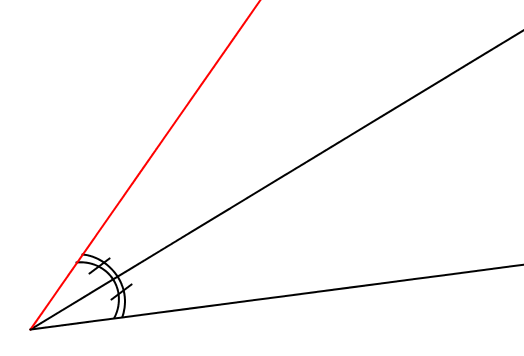  R2. 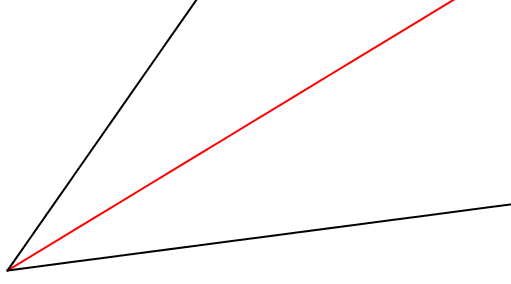  R3. 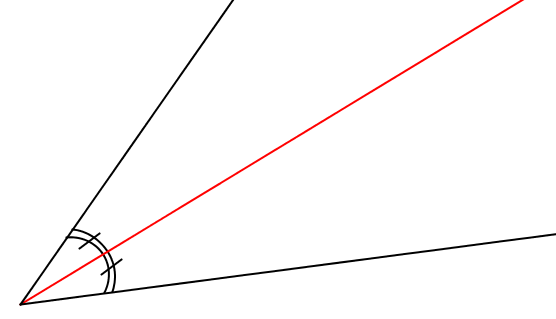  R4. 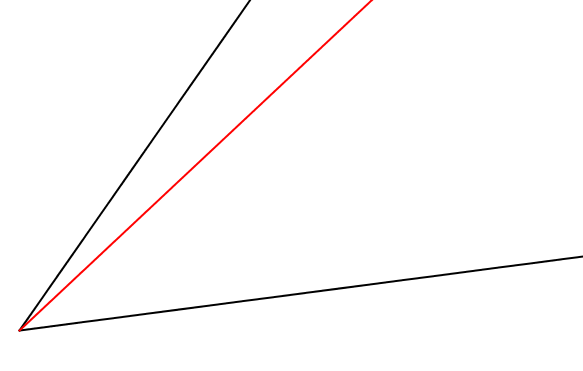 